What is electricity?A form of __________________, measured in J_________________Energy = the ability to do ___________________Static electricity = electric charges are _____________ ______________________________Electric current = __________________ charges (usually ________________)Electrons will flow towards a ________________________ chargeBy definition, we say that “conventional current” flows from ___________________ to ____________________________________Electric circuits can be divided into two types:AC = _________________ currentDC = __________________ current Comparing an electric circuit with a water “circuit”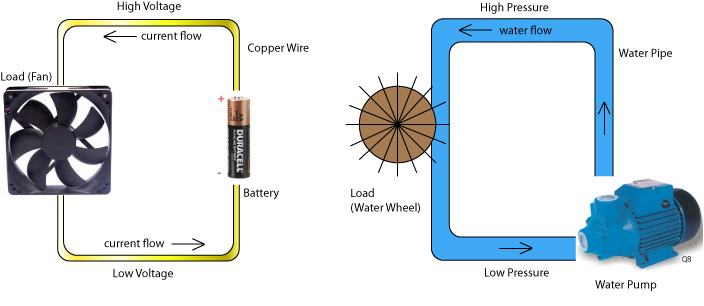 Drawing electric circuit diagramsTo keep things NEAT, we use special symbols (and STRAIGHT LINES) to draw electric circuit diagrams.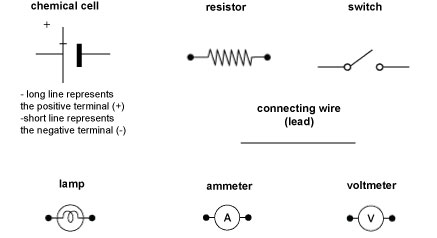 Electric circuitWater circuitCurrentFlow rateVoltagePressureLoad (fan)Load (water wheel)ResistanceNarrow pipe